EPF Travel and Reimbursement PolicyEligibilityAll representatives of patient organisations who have been invited and whose registration has been confirm for an EPF event will be reimbursed.Anyone who claims reimbursement should fulfil the following conditions without any exceptions.Costs that will be reimbursedTravel By plane: cheapest Economic class of maximum price 300€. 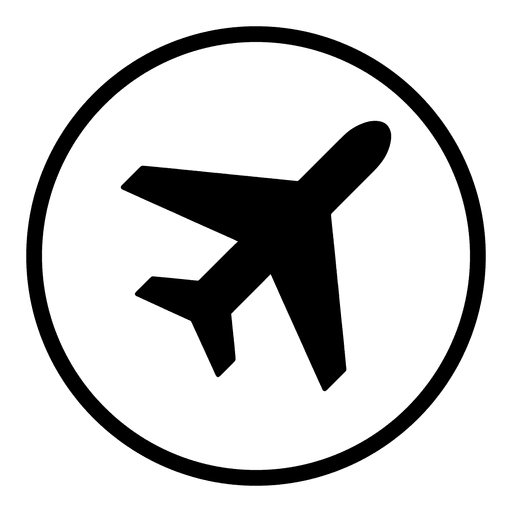 The booking will be done by the participant itself or via EPF travel agency. A link to the travel agency will be provided by EPF Events Officer with the confirmation of your registration. Once you receive an email, please log in and choose your flights. Flights should be arranged as soon as possible to avoid overpaying.If your flight exceeds 300€, please contact EPF Events Officer for the approval. Without the approval we will only reimburse up to 300€. Non-reimbursable expensesBookings which are arranged less than 10 working days before the event will not be reimbursed;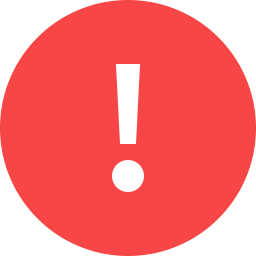 Additional insurance; Registered luggage (if trip is shorter than 3 nights);Parking at the airport.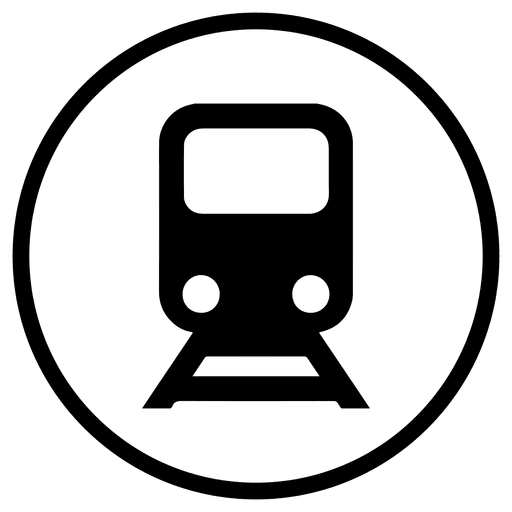 By train: for the long trips (above 3h ride) you are authorised to travel in first class (Eurostar: economy class). By car: reimbursement of 0,22€/KM. Please indicate the departure city and number of kilometres in the form. 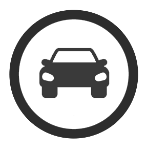 A maximum of 300€ will be reimbursed. The reimbursement will in no case exceed the equivalent first-class rail fare. Please note that this already includes all cost related to the use of the car (insurance, petrol, motorway fee, parking fees…). Non-reimbursable expenses (as this is included in the flat rate)ParkingPay tollInsurancePetrolSubsistence allowanceLocal transport: The use of public transport is compulsory. Taxi can be used only in case public transports are not available or in case of reduced mobility. Please justify any use of taxis on the reimbursement form. Without justification we will automatically deduct the expenses.Food & beverages: EPF will cover meals and drinks which are consumed after/before the event and are not included in the seminar package.Hotel: EPF will cover and arrange one night of accommodation (14/15.04.2018). Any additional nights, not indicated in the registration form, will be at the cost of the participant. Please do not make your own bookings. Non-reimbursable expensesAdditional nights (without EPF’s Secretariat approval);Hotel bookings arranged by the participant without EPF’s Secretariat approval;Use of taxi without proper justification; Food and beverages which are included in the seminar package (e.g. extra lunch when lunch was offered during the conference);Alcohol drinksWe trust our participants to manage their expenses wisely and responsibly.Conversion rateAny expenses made in another currency than Euro have to be converted in EURO. The conversion must be calculated with the official EC website: http://ec.europa.eu/budget/contracts_grants/info_contracts/inforeuro/inforeuro_en.cfmSubmitting your reimbursement claimThe reimbursement form will be submitted by the claimant only after the event. Please use EPF reimbursement form to claim your expenses. All expenses have to be justified by original and itemised (listing the price for each item purchased) receipts. Each receipt will be numbered as a reference. Those are already pre-listed in the form. Please mention that number on the appropriate receipt. Please attach all original receipts and vouchers, and make a copy for your own records first.Please contact EPF Events Officer before the event for all expenses beyond or out of this policy and attach the written correspondence to the reimbursement form. If you do not attach the EPF approval, your extra expenses will not be reimbursed. Deadline for submissionThe form has to be sent to the EPF secretariat within the month after the event at the latest (15.05.2018). After that date, EPF will not process any reimbursement.What should you attach to the form?Original receipt for the purchase of flight or train tickets (if not purchased directly by EPF);The Secretariat approval – for expenses normally not covered;Original receipts;Boarding passes (if you have an electronic version please attach the screenshot);Where should you send the reimbursement form to?European Patients' Forum, c/o Anna Trzcinska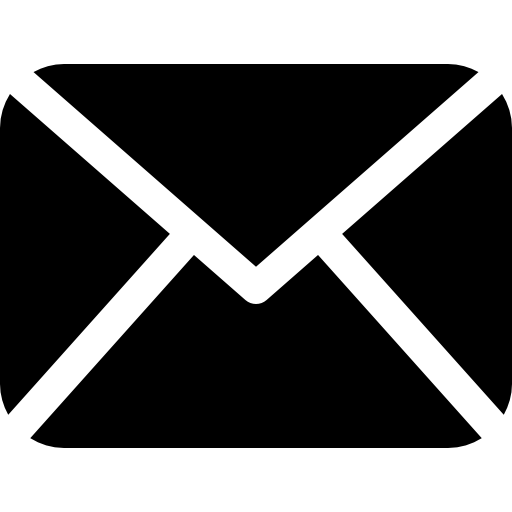 Chaussée d’Etterbeek 180, 1040 Brussels, BelgiumHelp needed?For any query or for more information, please contact:Office phone number: +32(2)280 23 34Email: events@eu-patient.eu or anna.trzcinska@eu-patient.euAnnex – Template Reimbursement FormAny expenses made in another currency than Euro has to be converted in EURO. The conversion has to be calculated with the official EC website: http://ec.europa.eu/budget/contracts_grants/info_contracts/inforeuro/inforeuro_en.cfmSignature: ________________________________________________________________FOR EPF STAFF – DO NOTE COMPLETEINFORMATIONINFORMATIONName of ClaimantAddress of the ClaimantEmail addressDate of the Meeting14-15.04.2018Title of the MeetingAGM and Leadership Meeting Account (general, project, ...)OG 311If you took a taxi please justify here (mobility, early or late departure, …)EXPENSES INCURREDEXPENSES INCURREDEXPENSES INCURREDEXPENSES INCURREDEXPENSES INCURREDItem (please use one row per item, if it is not sufficient insert as many rows as you need)Item (please use one row per item, if it is not sufficient insert as many rows as you need)CostCost# receiptItem (please use one row per item, if it is not sufficient insert as many rows as you need)Item (please use one row per item, if it is not sufficient insert as many rows as you need)in local currencyin €uro(Please list your receipts here with the reference you have inserted on the receipt)12345TOTALTOTALBANK DETAILSBANK DETAILSBANK DETAILSBANK DETAILSBANK DETAILSName of account holderCurrency of the accountName of BankAddress of BankAccount NumberIBAN CODESWIFT CODEDate inDate inExp. Generator approvalProjectOGBudget311LabelAGM and Leadership Meeting